SECRETARIA MUNICIPAL DE EDUCAÇÃO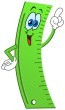 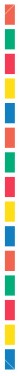 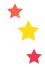 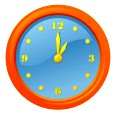 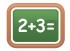 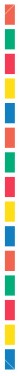 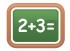 DE DUQUE DE CAXIAS - Trabalhando com MatemáticaMeu nome é 	Hoje é dia 	/ 	/ 	.Veja o calendário abaixo e complete-o seguindo os comandos: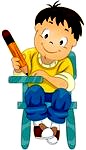 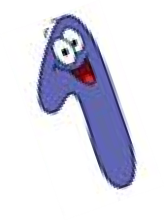 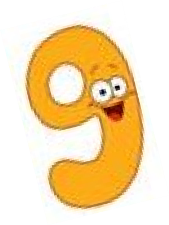 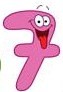 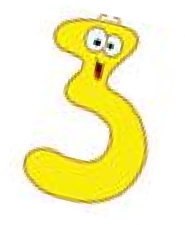 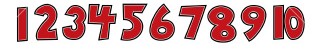 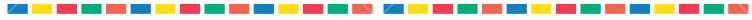 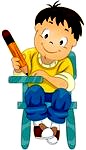 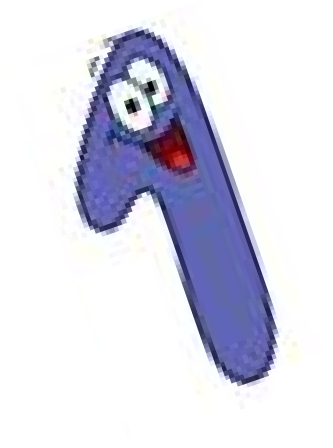 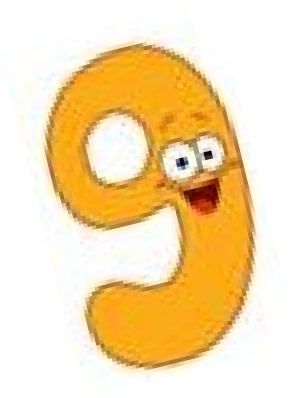 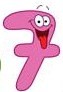 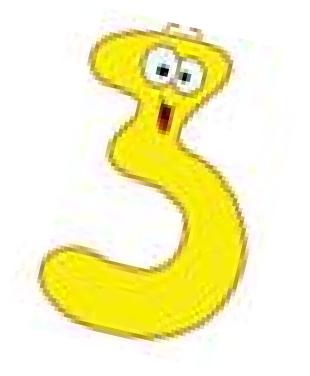 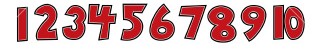 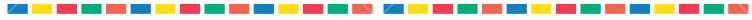 1º) Escreva o nome do mês atual;2º)Escreva os números dos dias nos quadradinhos;3º) Desenhe um bolo ou outro símbolo nos dias de aniversário de seus colegas de turma;4º) Faça também outros símbolos para representar as datas comemorativas;5º) Pinte de azul o dia de hoje;6º) Pinte de amarelo a 1º segunda- feira do mês;7º) Pinte de verde o último sábado.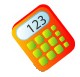 SECRETARIA MUNICIPAL DE EDUCAÇÃODE DUQUE DE CAXIAS - Trabalhando com Matemática3º ANO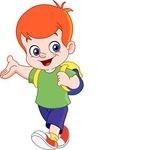 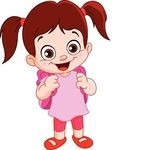 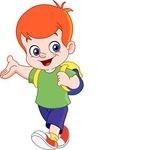 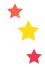 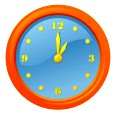 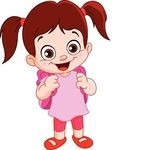 Meu nome é 	Hoje é dia 	/ 	/ 	.Responda as perguntas, utilizando o calendário da página anterior:Escreva que dia do mês é hoje:Com númerosCom palavras19SECRETARIA MUNICIPAL DE EDUCAÇÃODE DUQUE DE CAXIAS - Trabalhando com MatemáticaMeu nome é 	Hoje é dia 	/ 	/ 	.Marque em cada relógio as horas em que você faz cada atividade diariamente:                  ALMOÇA	                 CHEGA À ESCOLA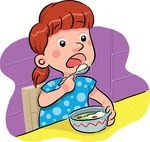 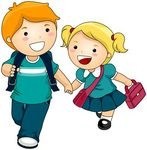 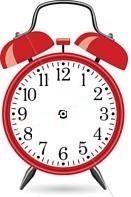                        DORME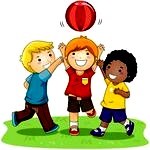 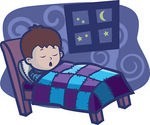 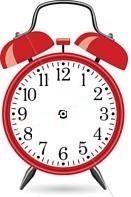 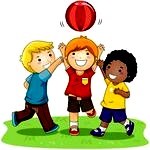 20SECRETARIA MUNICIPAL DE EDUCAÇÃODE DUQUE DE CAXIAS - Trabalhando com MatemáticaMeu nome é 	Hoje é dia 	/ 	/ 	.Leia as horas marcadas nos relógios e escreva-as com palavras: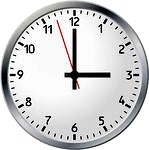 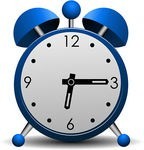 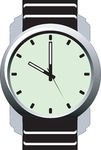  	horas	 	horas e 	minutos	 	horas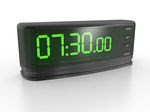 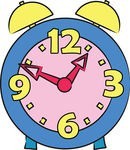  	horas e 	minutos	 	horas e 	_ minutos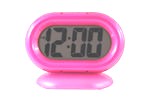 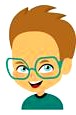 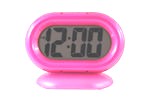 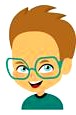 21SECRETARIA MUNICIPAL DE EDUCAÇÃODE DUQUE DE CAXIAS - Trabalhando com MatemáticaMeu nome é 	Hoje é dia 	/ 	/ 	.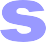 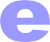 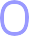 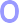 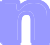 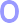 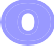 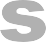 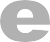 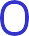 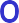 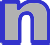 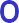 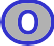 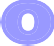 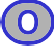 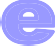 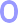 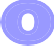 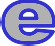 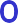 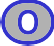 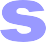 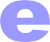 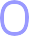 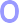 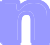 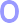 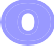 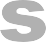 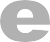 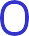 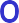 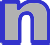 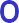 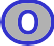 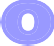 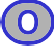 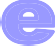 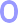 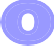 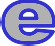 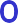 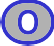 Pedro marcou em uma tabela quantos dias de sol, nublados e chuvosos tiveram no mês de julho. Pinte o gráfico utilizando os dados da tabela e depois responda às perguntas:– Pedro observou o céu durante quantos dias?  	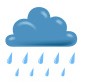 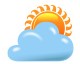 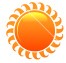 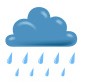 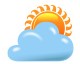 – Qual foi o tempo que predominou?  		 3 – Quantos dias não apresentaram chuva?  	4 – Quantos dias nublados houve a mais que ensolarados?   	22SECRETARIA MUNICIPAL DE EDUCAÇÃODE DUQUE DE CAXIAS - Trabalhando com MatemáticaMeu nome é 	Hoje é dia 	/ 	/ 	.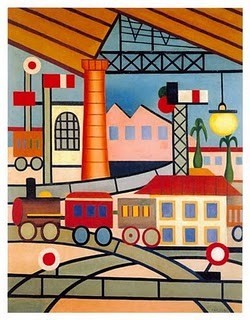 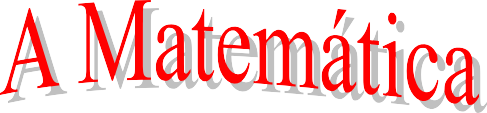 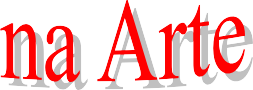 Alguns pintores utilizam figuras geométricas em suas obras. Observe a imagem abaixo que representa “A Gare” – 1925, de Tarsila do Amaral e identifique algumas figuras geométricas usadas escrevendo seus nomes com ajuda do professor.23SECRETARIA MUNICIPAL DE EDUCAÇÃODE DUQUE DE CAXIAS - Trabalhando com MatemáticaMeu nome é 	Hoje é dia 	/ 	/ 	.Veja esta placa de trânsito. Ela é colocada próxima às escolas para orientar os motoristas.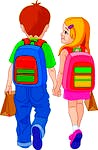 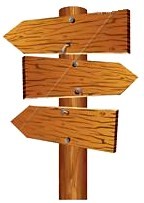 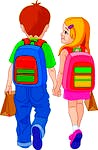 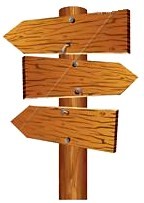 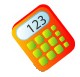 A placa tem o formato que lembra um: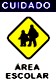 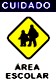 (	)RETÂNGULO	(	) TRIÂNGULO(	)QUADRADO	(	)CÍRCULOEsta figura tem 	lados.24SECRETARIA MUNICIPAL DE EDUCAÇÃODE DUQUE DE CAXIAS - Trabalhando com MatemáticaMeu nome é 	Hoje é dia 	/ 	/ 	.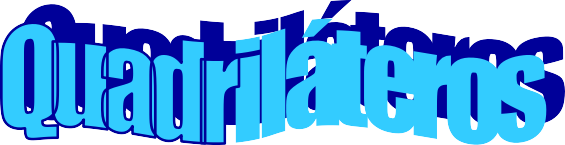 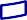 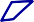 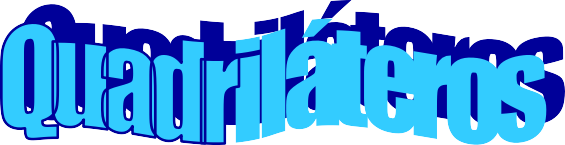 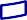 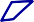 Conheça alguns quadriláteros. Todos eles possuem 4 lados. Observe cada um e descubra algumas de suas diferenças:TRAPÉZIO	QUADRADORETÂNGULO	LOSANGOSECRETARIA MUNICIPAL DE EDUCAÇÃODE DUQUE DE CAXIAS - Trabalhando com MatemáticaMeu nome é 	Hoje é dia 	/ 	/ 	.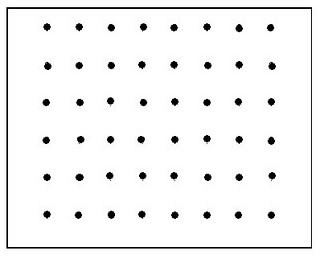 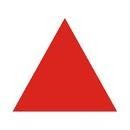 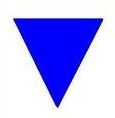 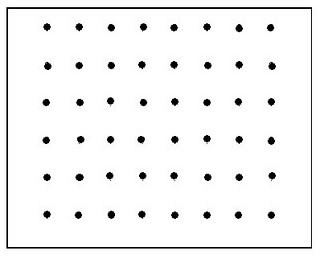 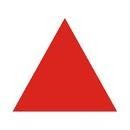 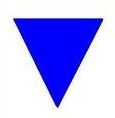 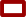 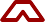 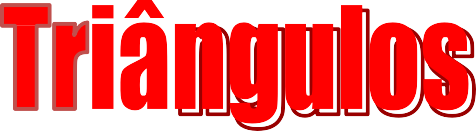 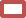 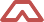 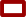 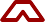 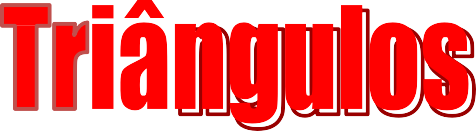 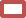 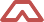 Desenhe triângulos diferentes unindo os pontos da malha pontilhada: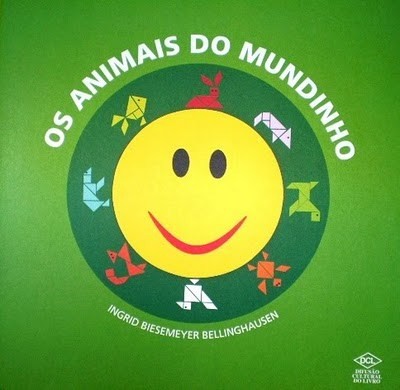 SECRETARIA MUNICIPAL DE EDUCAÇÃODE DUQUE DE CAXIAS - Trabalhando com MatemáticaMeu nome é 	Hoje é dia 	/ 	/ 	.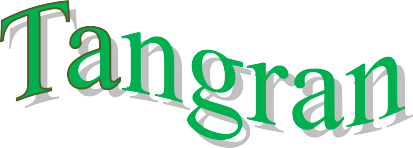 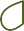 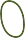 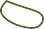 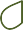 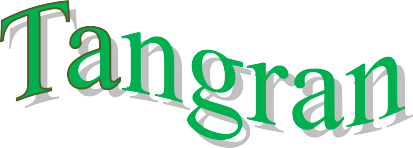 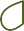 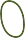 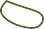 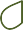 27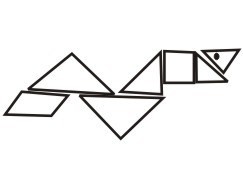 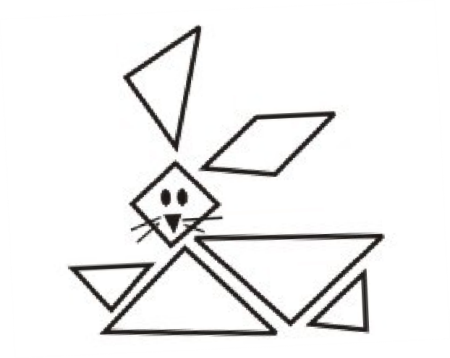 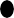 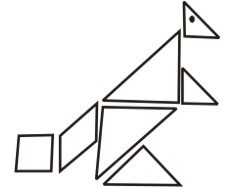 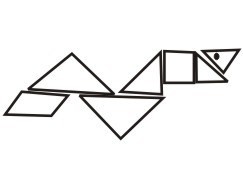 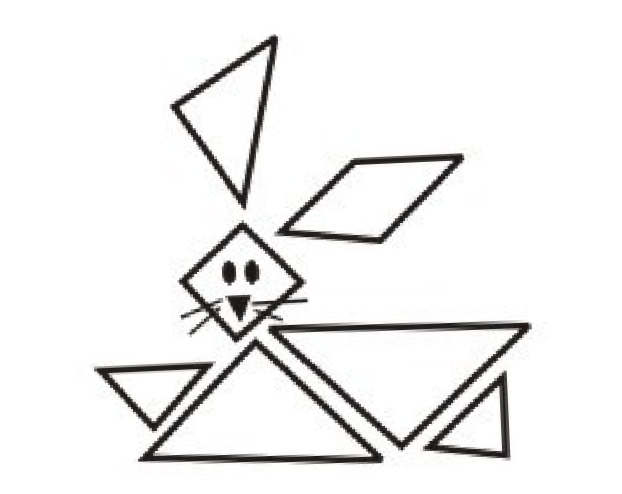 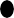 SECRETARIA MUNICIPAL DE EDUCAÇÃODE DUQUE DE CAXIAS - Trabalhando com MatemáticaMeu nome é 	Hoje é dia 	/ 	/ 	.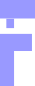 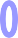 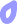 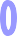 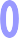 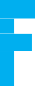 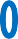 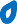 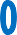 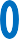 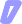 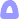 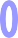 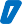 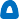 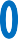 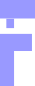 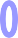 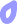 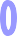 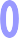 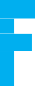 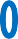 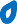 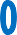 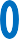 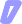 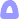 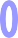 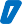 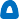 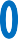 Você já ouviu falar do peixe palhaço? Leia o texto e responda às perguntas:Encontre no texto o número que apresenta a massa corporal do peixe palhaço, copie-o e escreva seu nome por extenso:Utilizando os algarismos	,quais números de três algarismos você pode formar além do 150?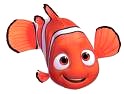 28SECRETARIA MUNICIPAL DE EDUCAÇÃODE DUQUE DE CAXIAS - Trabalhando com Matemática3º ANO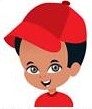 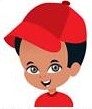 Meu nome é 	Hoje é dia 	/ 	/ 	.Observe os números encontrados na atividade anterior. Circule o que representa a maior quantidade e risque o que representa a menor quantidade. Explique como você descobriu.Copie os números no quadro valor de lugar . Depois, decomponha cada um deles:Discuta com a sua turma sobre o valor do 5 em cada número.Quanto ele vale no 150? 	 E no 105?  	E no 510?  	 E no 501?  		29SECRETARIA MUNICIPAL DE EDUCAÇÃODE DUQUE DE CAXIAS - Trabalhando com MatemáticaMeu nome é 	Hoje é dia 	/ 	/ 	.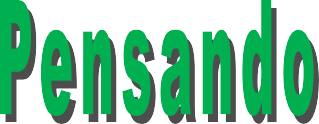 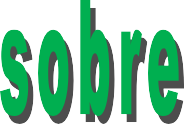 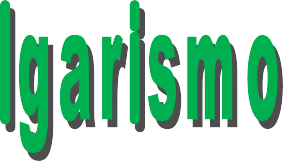 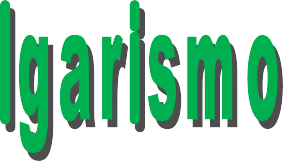 Gabriel escreveu um número no quadro. Observe:Escreva este número por extenso: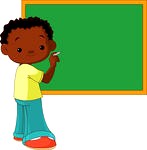 333	Agora, decomponha-o:O algarismo 3 foi usado três vezes nesse número. Ele representou o mesmo valor em cada posição? Você percebeu o que há em comum entre a escrita do número por extenso e sua decomposição?Discuta com seus colegas sobre suas conclusões.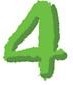 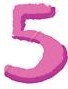 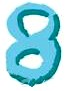 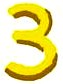 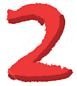 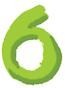 SECRETARIA MUNICIPAL DE EDUCAÇÃODE DUQUE DE CAXIAS - Trabalhando com MatemáticaMeu nome é 	Hoje é dia 	/ 	/ 	.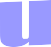 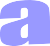 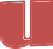 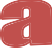 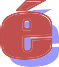 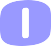 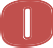 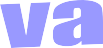 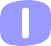 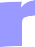 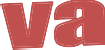 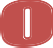 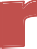 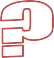 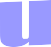 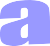 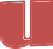 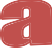 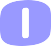 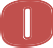 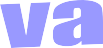 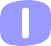 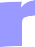 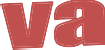 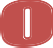 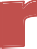 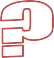 Preencha os espaços com o valor ABSOLUTO e o valor RELATIVO dos números: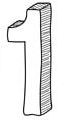 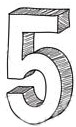 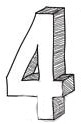 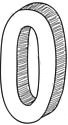 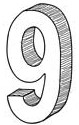 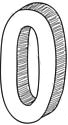 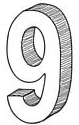 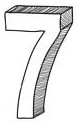 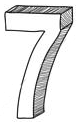 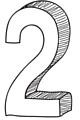 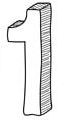 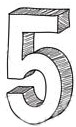 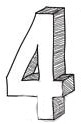 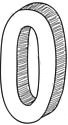 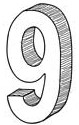 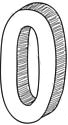 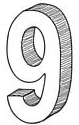 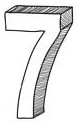 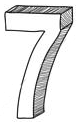 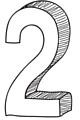 SECRETARIA MUNICIPAL DE EDUCAÇÃODE DUQUE DE CAXIAS - Trabalhando com MatemáticaMeu nome é 	Hoje é dia 	/ 	/ 	.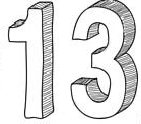 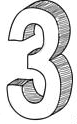 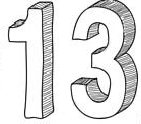 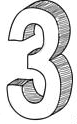 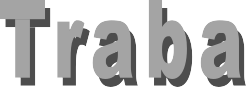 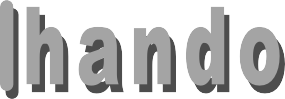 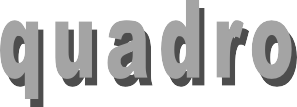 Coloque os números que estão perdidos no seu lugar no quadro. Descubra o segredo.SECRETARIA MUNICIPAL DE EDUCAÇÃODE DUQUE DE CAXIAS - Trabalhando com MatemáticaMeu nome é 	Hoje é dia 	/ 	/ 	.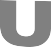 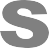 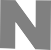 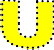 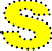 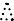 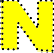 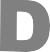 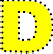 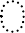 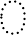 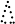 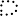 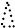 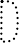 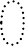 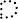 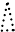 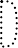 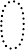 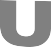 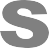 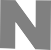 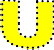 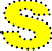 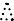 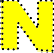 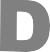 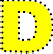 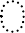 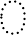 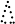 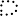 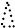 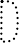 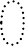 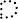 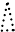 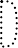 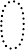 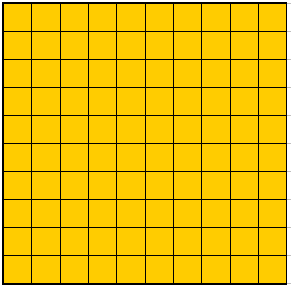 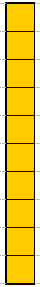 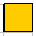 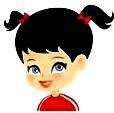 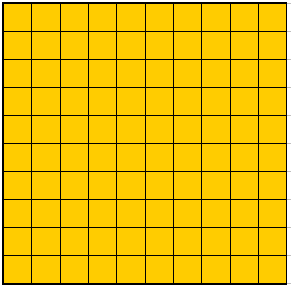 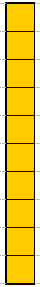 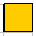 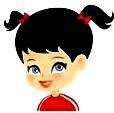 Descubra qual o número formado preenchendo o quadro valor de lugar: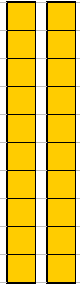 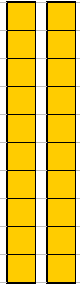 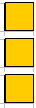 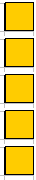 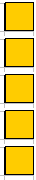 33SECRETARIA MUNICIPAL DE EDUCAÇÃODE DUQUE DE CAXIAS - Trabalhando com MatemáticaMeu nome é 	Hoje é dia 	/ 	/ 	.Observe os números escritos. Em seguida, recorte e cole suas representações com o material dourado: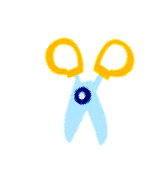 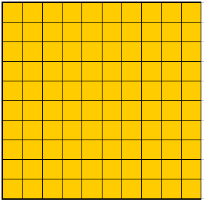 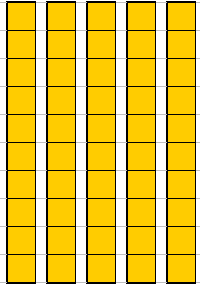 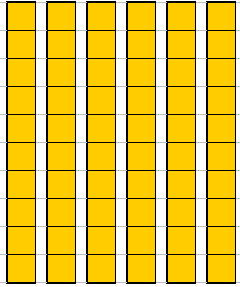 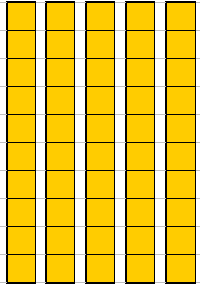 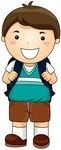 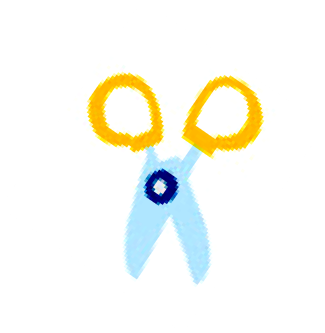 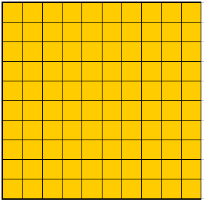 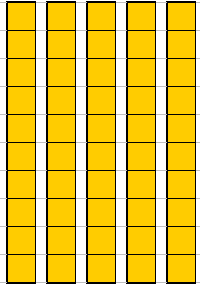 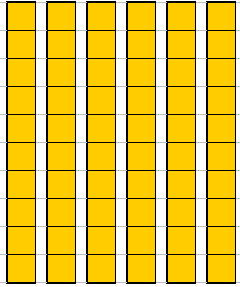 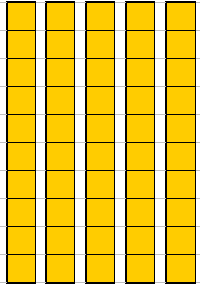 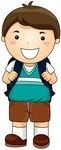 15 21604010534SECRETARIA MUNICIPAL DE EDUCAÇÃODE DUQUE DE CAXIAS - Trabalhando com MatemáticaMeu nome é 	Hoje é dia 	/ 	/ 	.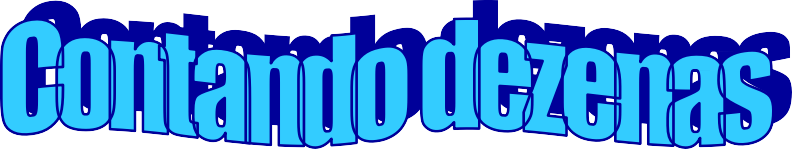 Conte de dez em dez e registre as quantidades: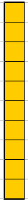 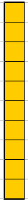 35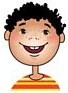 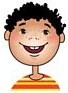 SECRETARIA MUNICIPAL DE EDUCAÇÃODE DUQUE DE CAXIAS - Trabalhando com MatemáticaMeu nome é 	Hoje é dia 	/ 	/ 	.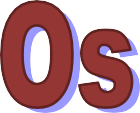 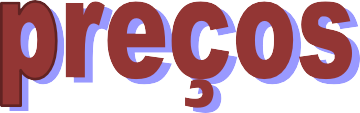 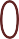 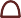 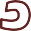 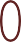 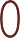 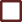 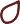 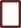 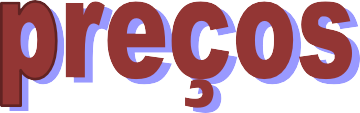 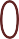 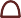 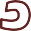 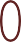 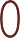 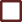 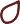 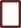 Uma loja aumentou em 10 REAIS o preço de alguns brinquedos. Veja o preço antigo e escreva o novo preço nas etiquetas:Preço novo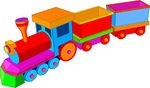 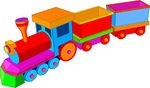 Preço antigo	Preço novo40 REAISPreço antigo	Preço novoPreço novo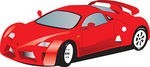 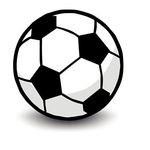 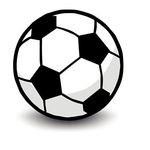 Utilize as cédulas de Real para contar.Preço antigo	Preço novo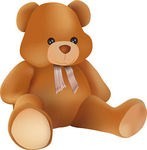 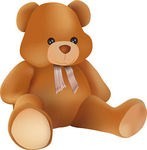 Preço novo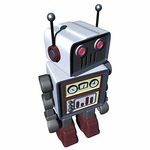 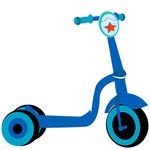 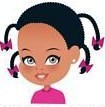 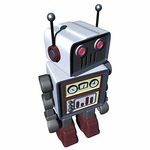 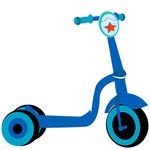 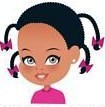 36SECRETARIA MUNICIPAL DE EDUCAÇÃODE DUQUE DE CAXIAS - Trabalhando com MatemáticaMeu nome é 	Hoje é dia 	/ 	/ 	.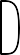 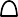 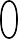 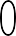 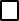 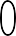 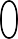 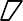 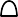 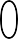 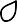 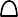 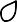 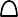 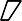 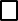 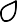 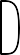 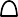 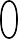 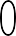 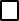 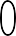 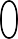 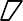 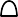 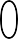 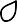 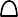 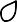 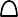 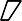 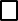 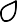 Cada criança está escondendo um número na reta numérica. Você consegue descobrir quais são?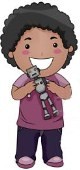 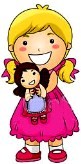 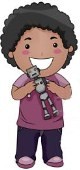 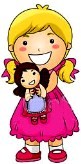 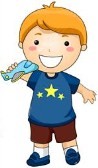 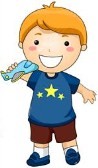 37SECRETARIA MUNICIPAL DE EDUCAÇÃODE DUQUE DE CAXIAS - Trabalhando com MatemáticaMeu nome é 	Hoje é dia 	/ 	/ 	.Resolva as operações abaixo do seu jeito. Depois, discuta com sua turma sobre as dúvidas que surgirem: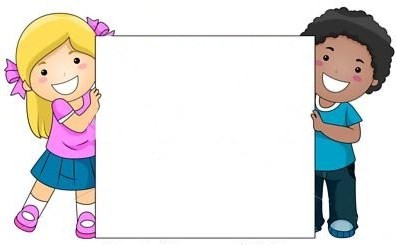 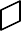 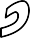 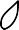 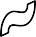 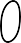 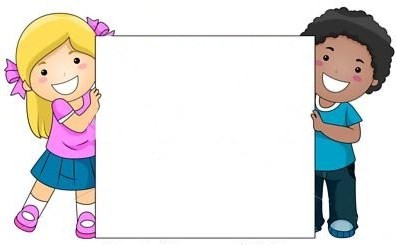 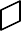 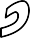 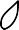 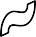 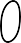 124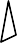 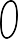 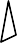 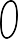 +	265571+	319405+	100728+	297890+	130736+	406SECRETARIA MUNICIPAL DE EDUCAÇÃODE DUQUE DE CAXIAS - Trabalhando com Matemática3º ANOMeu nome é 	Hoje é dia 	/ 	/ 	.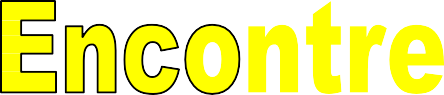 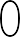 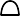 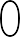 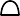 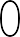 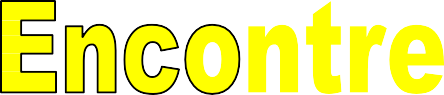 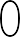 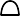 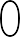 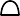 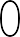 Estas crianças resolveram a mesma operação de formas diferentes. Descubra qual delas acertou e envolva-a. Depois, discuta com a sua turma sobre os erros cometidos pelas outras duas crianças e registre nos espaços abaixo:123+	7919121123+	791921 1123+	79202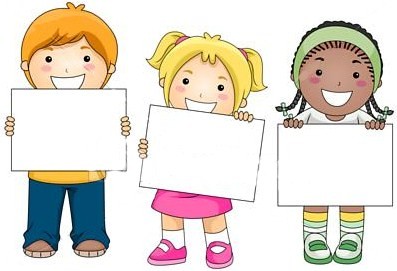 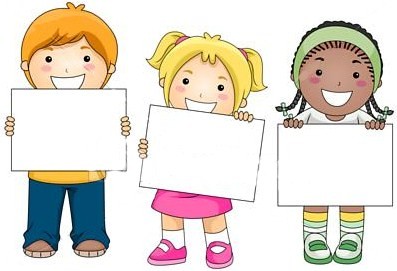 39SECRETARIA MUNICIPAL DE EDUCAÇÃODE DUQUE DE CAXIAS - Trabalhando com MatemáticaMeu nome é 	Hoje é dia 	/ 	/ 	.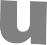 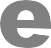 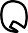 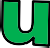 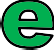 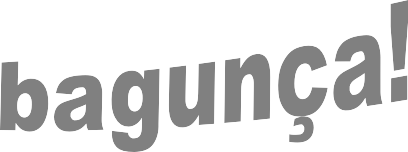 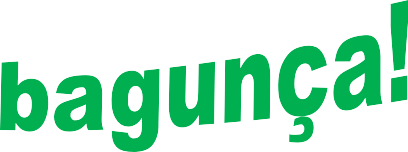 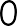 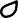 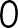 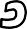 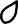 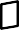 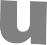 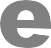 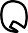 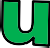 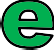 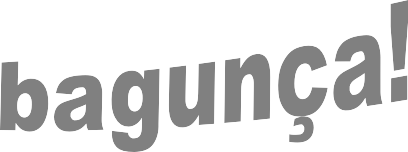 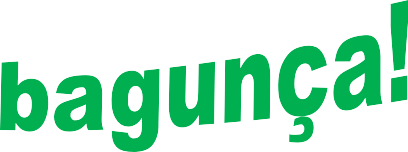 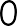 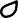 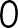 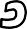 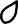 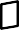 Os monstrinhos estão loucos, pois perderam os resultados das operações. Resolva as contas e ajude-os a encontrar cada resultado:40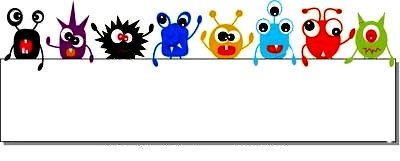 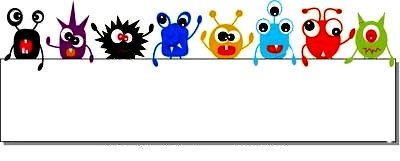 SECRETARIA MUNICIPAL DE EDUCAÇÃODE DUQUE DE CAXIAS - Trabalhando com MatemáticaMeu nome é 	Hoje é dia 	/ 	/ 	.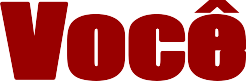 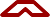 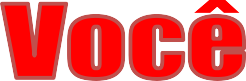 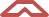 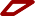 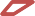 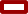 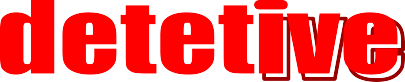 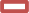 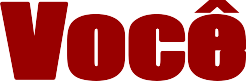 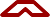 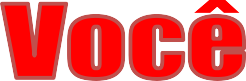 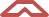 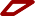 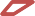 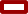 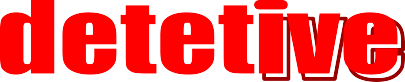 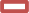 Resolva as operações preenchendo os espaços vazios: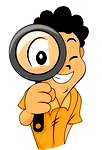 SECRETARIA MUNICIPAL DE EDUCAÇÃODE DUQUE DE CAXIAS - Trabalhando com MatemáticaMeu nome é 	Hoje é dia 	/ 	/ 	.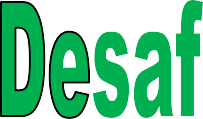 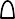 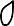 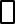 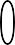 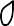 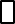 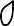 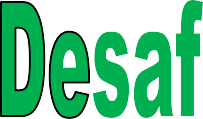 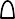 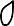 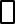 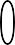 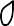 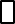 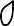 Uma coelha teve 3 ninhadas de filhotes este ano. A primeira com 8 coelhinhos, a segunda com 10 e a terceira com 6. Você consegue descobrir quantos coelhinhos esta coelha teve nestas 3 ninhadas?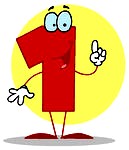 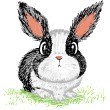 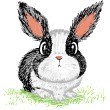 SECRETARIA MUNICIPAL DE EDUCAÇÃO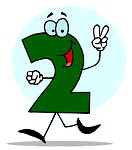 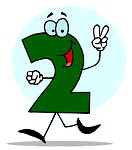 DE DUQUE DE CAXIAS - Trabalhando com Matemática3º ANO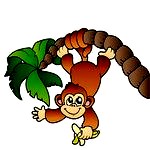 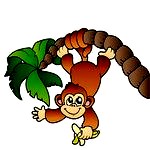 Meu nome é 	Hoje é dia 	/ 	/ 	.Em um zoológico havia cerca de 25 macacos. Foram trazidos mais 15 apreendidos em cativeiros ilegais. Agora, o grupo está maior. Precisarão de muitos cuidados. Cada um come, em média, 3 bananas por dia dentre outros alimentos. Responda: Quantos macacos têm agora no zoológico?  E quantas bananas serão necessárias para alimentá-los diariamente?MEU JEITO	OUTRO JEITO43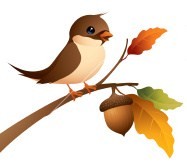 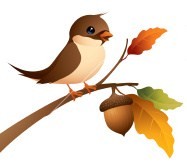 SECRETARIA MUNICIPAL DE EDUCAÇÃODE DUQUE DE CAXIAS - Trabalhando com MatemáticaMeu nome é 	Hoje é dia 	/ 	/ 	.Em um viveiro de uma unidade de preservação havia muitos pássaros. Vinte deles foram soltos para viver em matas em liberdade com acompanhamento dos veterinários. Restaram 52 que ainda precisam de cuidados, pois nasceram em gaiolas e são totalmente dependentes do ser humano. Você sabe dizer quantos pássaros havia no viveiro antes de alguns serem libertados?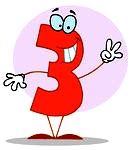 44SECRETARIA MUNICIPAL DE EDUCAÇÃODE DUQUE DE CAXIAS - Trabalhando com Matemática3º ANO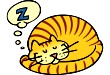 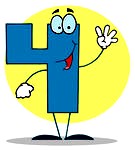 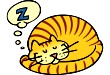 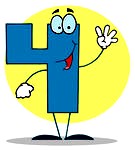 Meu nome é 	Hoje é dia 	/ 	/ 	.Os gatos dormem diariamente cerca de doze horas, mas não de uma só vez e sim aos pouquinhos. Caso, um gato qualquer já tivesse dormido quatro horas, quantas horas ainda poderia dormir no restante de um dia?45SECRETARIA MUNICIPAL DE EDUCAÇÃODE DUQUE DE CAXIAS - Trabalhando com MatemáticaMeu nome é 	Hoje é dia 	/ 	/ 	.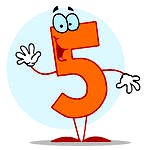 Em uma fazenda há 27 pintinhos. Durante o dia eles ficam livres pelo galinheiro e à tardinha são presos para não serem comidos por algum animal à noite. Já é tarde e só foram encontrados 19 deles. Descubra quantos pintinhos ainda deverão ser procurados?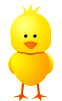 46SECRETARIA MUNICIPAL DE EDUCAÇÃODE DUQUE DE CAXIAS - Trabalhando com MatemáticaMeu nome é 	Hoje é dia 	/ 	/ 	.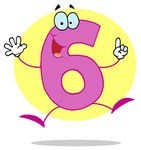 Um tubarão-baleia pode medir até dezoito metros de comprimento e uma baleia azul, trinta metros. Qual dos dois animais é mais comprido? Quantos metros a mais?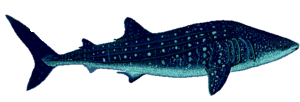 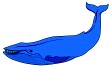 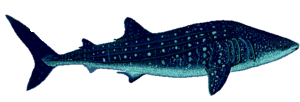 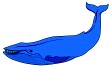 SECRETARIA MUNICIPAL DE EDUCAÇÃODE DUQUE DE CAXIAS - Trabalhando com MatemáticaMeu nome é 	Hoje é dia 	/ 	/ 	.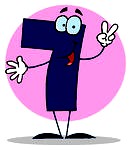 A cadela de Júlio teve doze filhotes. Ele deu alguns para seus vizinhos e amigos. Ainda há seis filhotes em sua casa. Você sabe quantos filhotes ele deu?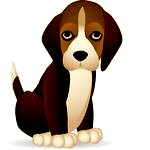 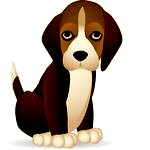 48SECRETARIA MUNICIPAL DE EDUCAÇÃODE DUQUE DE CAXIAS - Trabalhando com Matemática3º ANO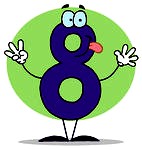 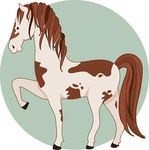 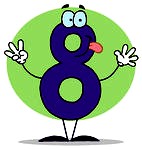 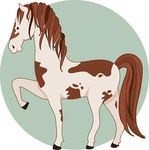 Meu nome é 	Hoje é dia 	/ 	/ 	.Quantas patas tem um cavalo? E cinco cavalos, quantas patas têm?MEU JEITO	OUTRO JEITO49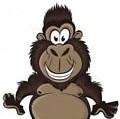 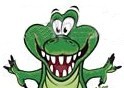 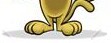 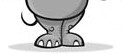 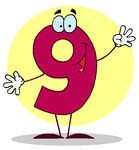 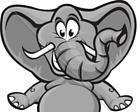 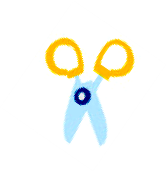 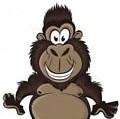 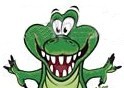 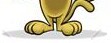 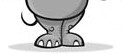 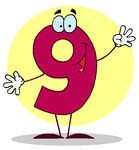 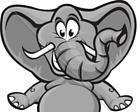 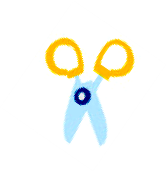 50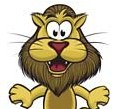 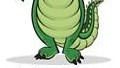 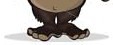 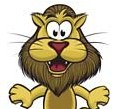 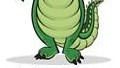 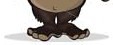 SECRETARIA MUNICIPAL DE EDUCAÇÃODE DUQUE DE CAXIAS - Trabalhando com Matemática3º ANO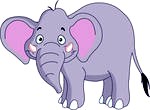 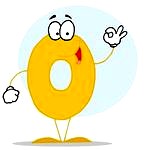 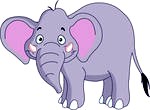 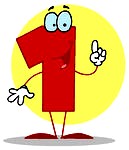 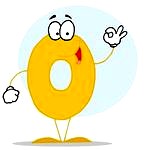 Meu nome é 	Hoje é dia 	/ 	/ 	.Uma turma de 20 alunos foi ao zoológico. A professora disse que iria dividi-los em grupos de cinco crianças e um adulto para aproveitarem melhor o passeio. Todos os grupos iriam se encontrar ao final para lanchar. Você sabe quantos grupos de cinco alunos foram formados?51SECRETARIA MUNICIPAL DE EDUCAÇÃODE DUQUE DE CAXIAS - Trabalhando com MatemáticaMeu nome é 	Hoje é dia 	/ 	/ 	.Um guia do zoológico dividiu estas máscaras entre três crianças visitantes. Todas receberam a mesma quantidade. Você sabe quantas máscaras cada criança recebeu?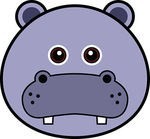 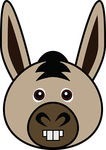 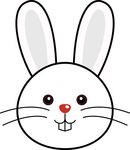 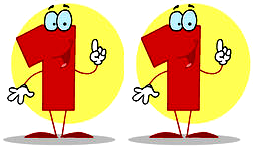 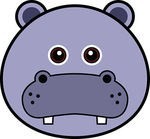 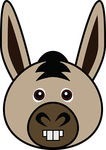 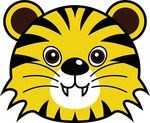 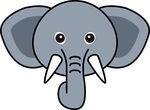 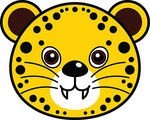 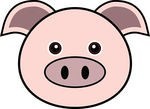 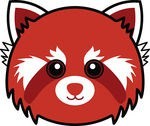 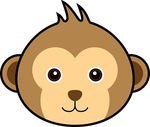 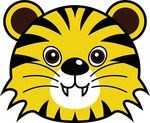 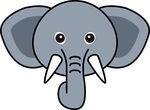 52SECRETARIA MUNICIPAL DE EDUCAÇÃODE DUQUE DE CAXIAS - Trabalhando com MatemáticaMeu nome é 	Hoje é dia 	/ 	/ 	.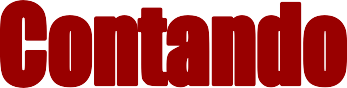 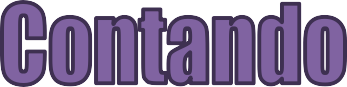 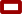 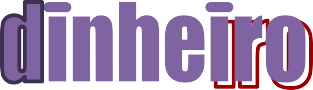 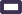 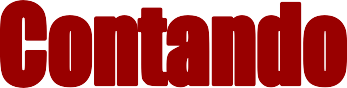 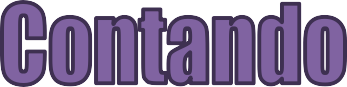 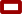 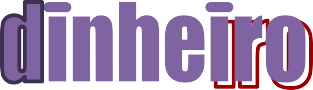 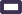 Conte e registre o valor em dinheiro que cada criança possui: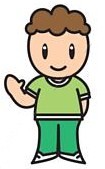 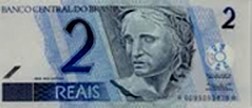 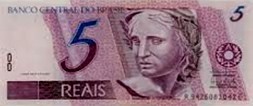 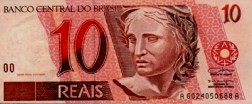 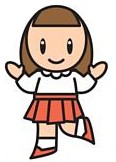 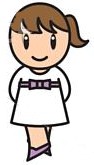 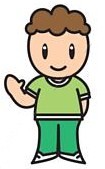 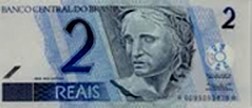 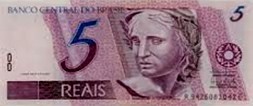 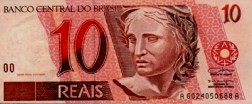 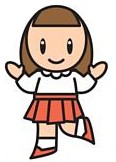 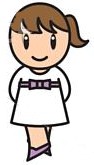 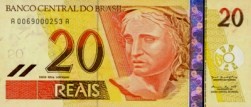 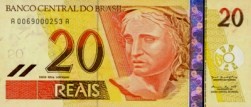 SECRETARIA MUNICIPAL DE EDUCAÇÃODE DUQUE DE CAXIAS - Trabalhando com Matemática3º ANO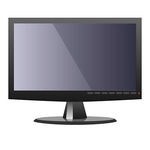 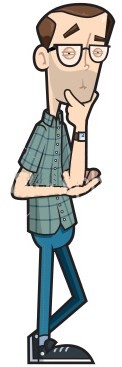 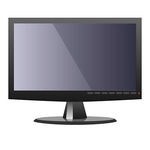 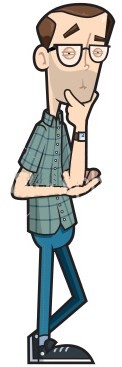 Meu nome é 	Hoje é dia 	/ 	/ 	.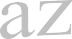 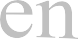 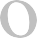 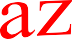 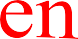 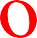 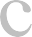 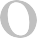 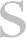 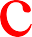 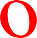 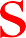 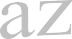 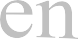 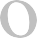 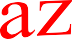 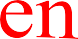 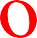 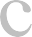 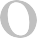 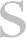 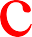 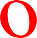 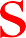 Antônio vai comprar uma televisão. Veja o preço de cada prestação e descubra dois jeitos diferentes de Antônio pagar a primeira prestação sem receber troco. Use as cédulas da próxima página.1º JEITO	2º JEITO10 prestações de120 REAIScada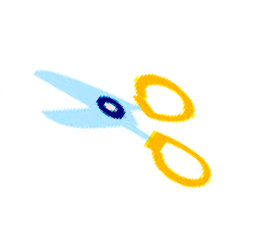 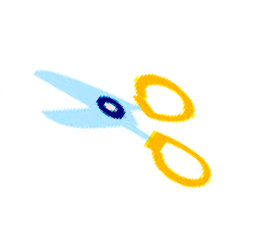 55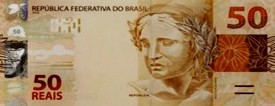 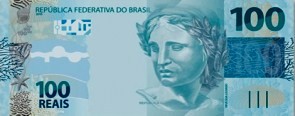 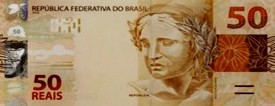 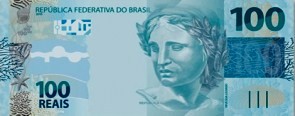 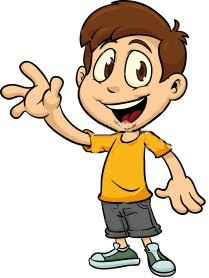 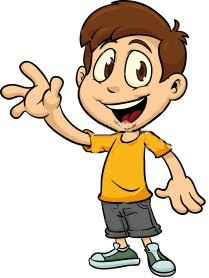 SECRETARIA MUNICIPAL DE EDUCAÇÃOTrabalhando com MatemáticaMeu nome é 	Hoje é dia 	/ 	/ 	.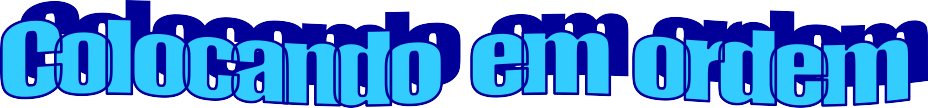 Guilherme coleciona figurinhas. Quando compra alguns pacotes, ele as organiza em ordem antes de colar. Ajude-o a colocar os números das figurinhas em ordem crescente:SECRETARIA MUNICIPAL DE EDUCAÇÃODE DUQUE DE CAXIAS - Trabalhando com MatemáticaMeu nome é 	Hoje é dia 	/ 	/ 	.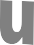 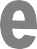 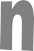 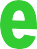 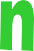 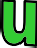 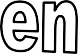 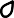 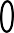 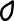 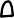 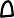 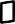 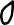 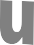 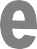 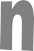 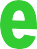 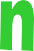 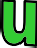 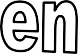 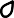 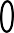 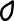 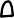 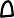 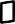 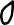 Leia a receita abaixo e faça as tarefas solicitadas: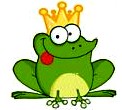 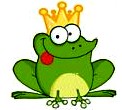 Esta receita serve apenas um príncipe. Reescreva os ingredientes para servir: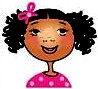 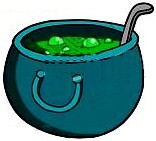 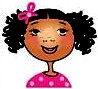 SECRETARIA MUNICIPAL DE EDUCAÇÃODE DUQUE DE CAXIAS - Trabalhando com MatemáticaMeu nome é 	Hoje é dia 	/ 	/ 	.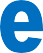 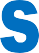 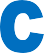 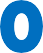 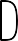 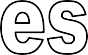 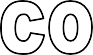 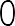 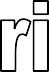 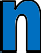 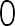 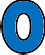 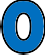 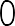 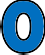 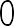 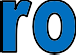 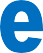 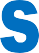 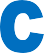 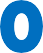 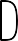 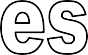 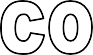 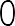 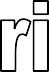 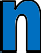 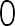 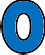 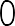 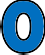 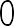 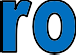 Complete a tabela e descubra o DOBRO dos números de 1 até 10:58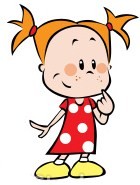 SECRETARIA MUNICIPAL DE EDUCAÇÃODE DUQUE DE CAXIAS - Trabalhando com MatemáticaMeu nome é 	Hoje é dia 	/ 	/ 	.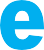 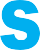 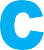 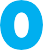 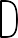 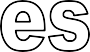 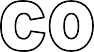 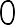 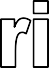 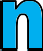 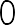 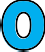 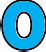 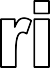 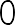 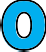 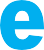 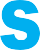 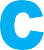 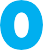 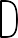 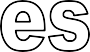 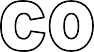 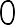 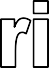 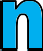 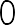 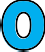 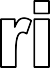 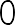 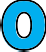 Complete a tabela e descubra o TRIPLO dos números de 1 até 10:59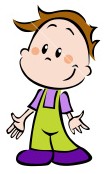 SECRETARIA MUNICIPAL DE EDUCAÇÃODE DUQUE DE CAXIAS - Trabalhando com MatemáticaMeu nome é 	Hoje é dia 	/ 	/ 	.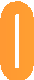 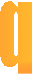 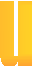 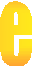 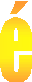 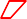 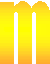 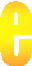 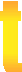 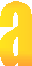 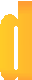 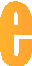 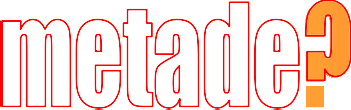 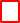 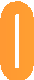 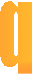 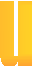 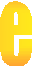 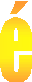 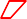 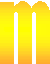 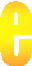 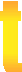 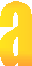 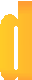 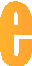 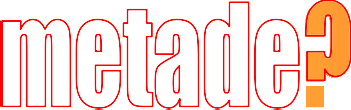 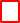 Leia os textos dos balões e converse com a sua turma sobre o significado da palavra METADE em cada um deles. Depois registre: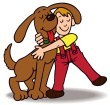 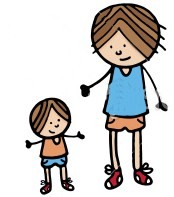 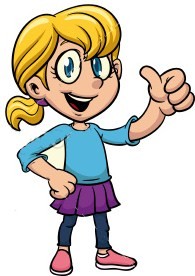 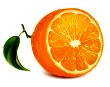 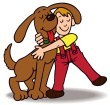 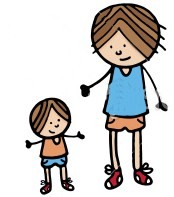 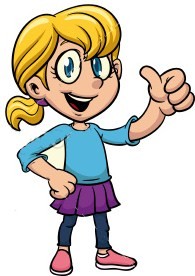 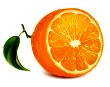 60SECRETARIA MUNICIPAL DE EDUCAÇÃODE DUQUE DE CAXIAS - Trabalhando com MatemáticaMeu nome é 	Hoje é dia 	/ 	/ 	.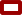 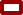 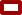 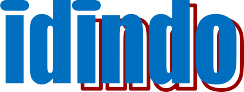 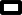 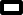 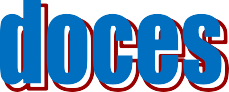 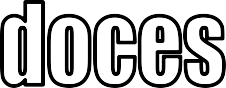 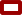 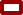 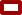 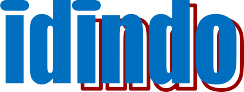 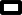 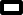 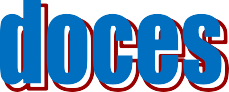 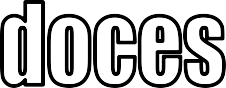 Quanto é a METADE de: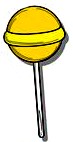 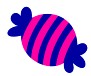 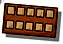 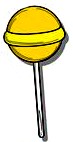 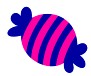 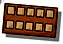 ANEXO 1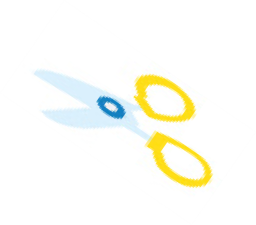 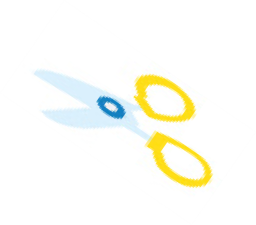 6263ANEXO 2 FIGURAS PARA O CENÁRIODOBRARDOBRARDOBRARDOBRARDOBRAR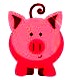 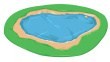 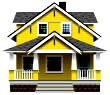 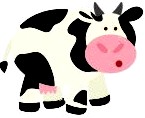 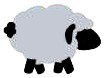 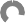 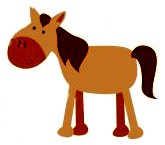 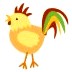 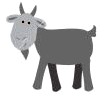 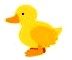 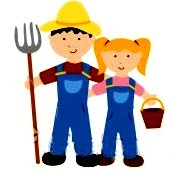 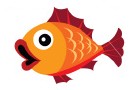 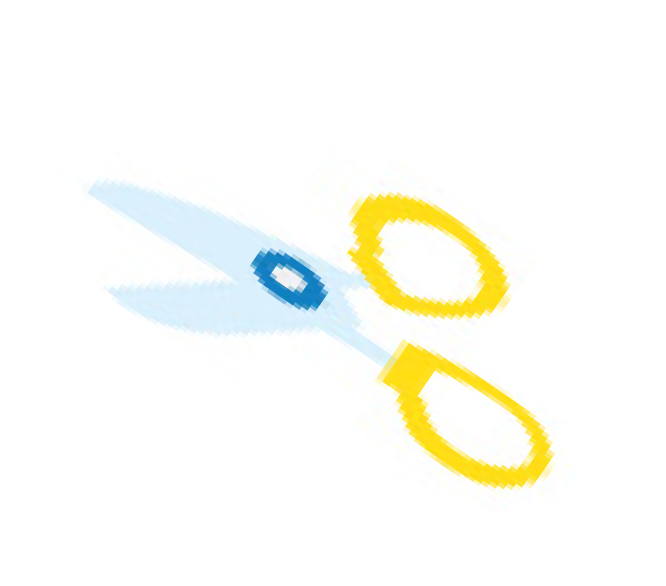 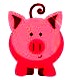 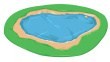 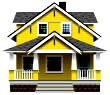 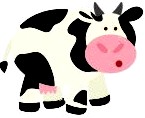 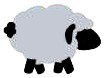 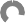 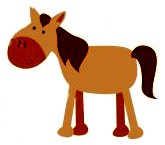 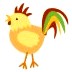 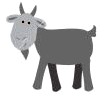 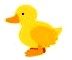 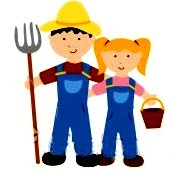 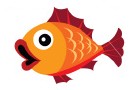 DOBRARDOBRARDOBRARDOBRARAtividade sugerida nas Orientações Iniciais deste caderno.6465ANEXO 3 ATIVIDADE: ONDE ESTOU?Esta atividade permite ao aluno orientar-se em relação ao próprio corpo, aos objetos e a outras pessoas. O professor faz aos alunos perguntas como: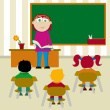 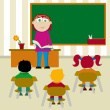 _ Quem senta na frente de Pedro?_ Quem senta entre Ana e Júlia?_ Quem senta atrás de Paulo?Os alunos devem responder às questões dando os nomes dos colegas que ocupam as posições em questão.O professor também pode dar algumas informações e pedir aos alunos que digam se elas são verdadeiras ou falsas:_ Juliana senta atrás de Carla._ Felipe senta ao lado de Paula._ Carol senta à esquerda de Juliana.Em uma terceira etapa, o professor pede aos alunos que se localizem na classe – “Eu me chamo Luiz e sento na frente de Marcelo, atrás  de Maria e à esquerda de Tiago.” – e que façam um desenho de sua localização.66Referência: Smole, Kátia Stocco. Coleção Matemática de 0 a 6 – Figuras e formas. Porto Alegre: Artmed, 2003.ANEXO 4ATIVIDADE: SOPA DE PEDRAS (BLOCOS LÓGICOS).As crianças são dispostas em círculo, e uma delas é designada como “cozinheira”. O material é oferecido para explorarem livremente. Em seguida, o professor pede que coloquem as peças no chão, no meio da roda, e diz: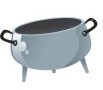 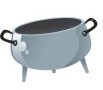 _ Vamos fazer de conta que estas peças são pedras e que nós vamos fazer uma sopa com elas para um bicho muito esquisito que gosta de comê-las!A criança “cozinheira” pede uma pedra para pôr na sopa, falando sobre uma das peças dos blocos. Ela deve levantar a maioria dos atributos da peça, se não mais de uma peça lhe será entregue, por exemplo: se a “cozinheira” falar vermelho, grosso, as crianças podem pegar qualquer forma, de qualquer tamanho.Espera-se que as crianças percebam que todas as peças dos blocos lógicos são diferentes entre si e que, para determinar cada uma, é preciso falar de suas características.67Referência: Smole, Kátia Stocco. Coleção Matemática de 0 a 6 – Figuras e formas. Porto Alegre: Artmed, 2003.ANEXO 5ATIVIDADE: ANDANDO SOBRE FIGURAS.Nesta atividade, o corpo é utilizado como elemento para a criança perceber na figura plana propriedades relativas a lados e ângulos, bem como para abordar noções de posição e sentido.Com fita adesiva colorida, são construídas ou desenhadas no chão duas figuras grandes: no caso triângulo e retângulo. Discute-se com os alunos os nomes das figuras:_ Quem sabe o nome dessas figuras?_ Como vocês sabem que é um triângulo?_ Por que essa figura (retângulo) não pode ser chamada de quadrado?Tais questionamentos só podem ser feitos se o grupo de crianças já conhecer essas figuras. Caso isso não aconteça, é preciso pensar em outras atividades antes desta.As crianças são convidadas para andar em dupla sobre os lados da figura desenhada no chão. Durante a realidade da atividade, perguntamos:_ Quantos passos você deu em cada lado quando andou sobre o triângulo?_ Quantos cantos (vértices) você encontrou?_ O que acontece quando andamos no círculo?_ O que acontece quando andamos sobre o triângulo?_ E quando andamos sobre o círculo? É a mesma coisa?_ O que eles têm de parecido? E de diferente?Outro aspecto a ser ressaltado durante a atividade é que, quando mudam de direção ao final de um lado, giram em um canto (ângulo) e então passam a  andar ao longo de um novo lado. Isto pode ser feito através de questionamentos como:_ O que você deve fazer quando chega em um canto ? Por que?	68No momento dos questionamentos, varie a linguagem – ora diga canto, ora diga ângulo- até que em certo momento use apenas ângulo.Referência: Smole, Kátia Stocco. Coleção Matemática de 0 a 6 – Figuras e formas. Porto Alegre: Artmed, 2003.ANEXO 6ATIVIDADE: O QUE SE PARECE COM UMA ESFERA?Para esta atividade, solicitamos aos alunos que tragam de casa objetos ou brinquedos que tenham a forma esférica (bola).  Quando trouxerem os materiais, o professor organiza uma roda para que todos possam expor seus objetos, montando, se possível, uma exposição na classe com tudo o que foi trazido pelos alunos.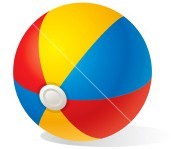 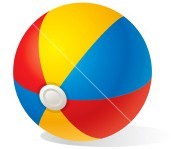 A turma elabora coletivamente uma lista com o título “O que se parece com uma esfera”, que pode ser ilustrada com recortes de objetos de revista ou com desenhos dos alunos. A lista pode ser fixada próxima à exposição de objetos e depois ficar à disposição dos alunos para que consultem sempre que for necessário.Durante a conversa sobre o que foi trazido, o professor deve ficar atento para objetos que as crianças encontram que são redondos, mas que não têm a forma esférica. Isso ocorre porque, nessa faixa etária, os alunos identificam formas por seus aspectos visuais e não por  suas propriedades; assim, é comum que tragam apenas a tampa de um pote, que é uma representação de círculo, ou um objeto oval simplesmente porque são redondos como a bola.Se isso ocorrer, é preciso questionar os alunos e a melhor forma de propor a problematização é ter uma bola como modelo para que eles possam manusear e comparar com o objeto trazido, percebendo as diferenças entre essas formas.69Referência: Smole, Kátia Stocco. Coleção Matemática de 0 a 6 – Figuras e formas. Porto Alegre: Artmed, 2003.ANEXO 7ATIVIDADE: RECORTANDO EMBALAGENS.O professor pede aos alunos que tragam caixas de embalagens como: creme dental, sabonete, remédio, sabão em pó, etc. Na sala, cada criança deve recortar sua caixa nas dobras, de modo que nenhuma parte fique emendada na outra.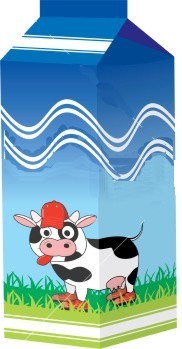 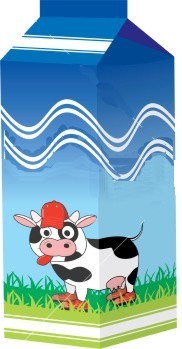 Feito isso, colam as partes da caixa em uma folha e um grande painel é organizado na classe com as colagens de todos os alunos.O professor conversa com a turma, pedindo que cada um diga quais as formas que encontrou em sua caixa, e organiza uma tabela na qual apareça o uso da caixa e as respectivas figuras que a compõem:70Referência: Smole, Kátia Stocco. Coleção Matemática de 0 a 6 – Figuras e formas. Porto Alegre: Artmed, 2003.71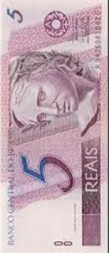 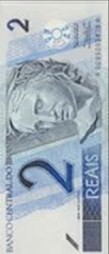 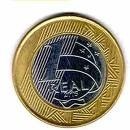 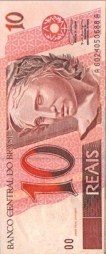 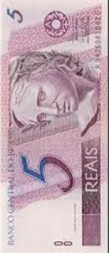 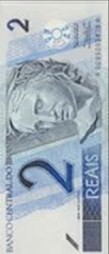 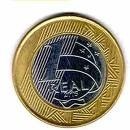 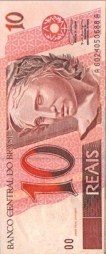 ANEXO 8CÉDULAS E MOEDAS DO REAL73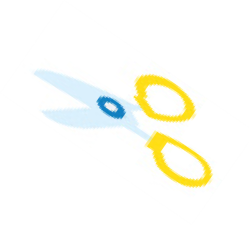 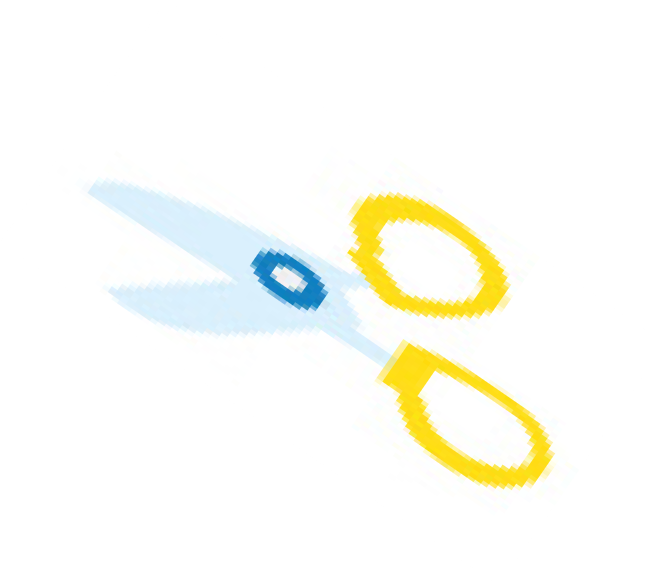 7475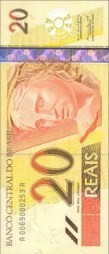 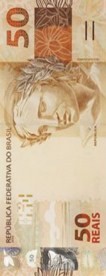 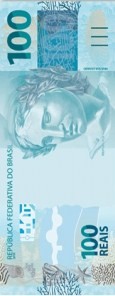 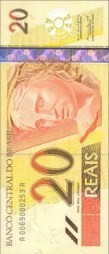 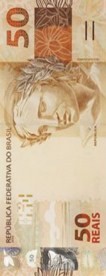 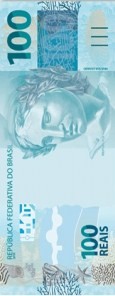 77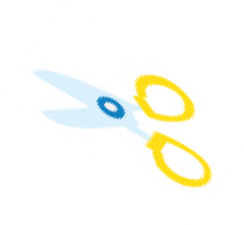 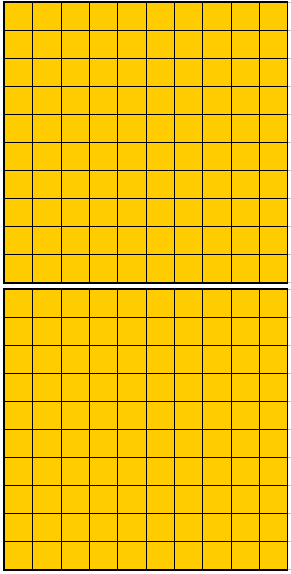 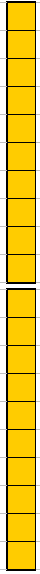 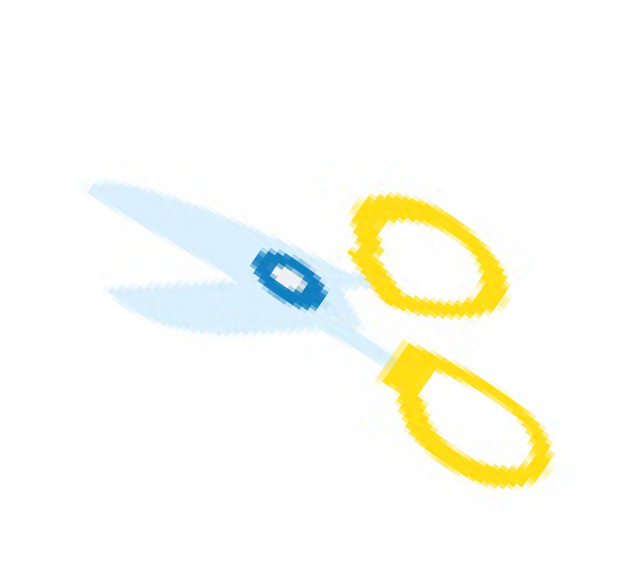 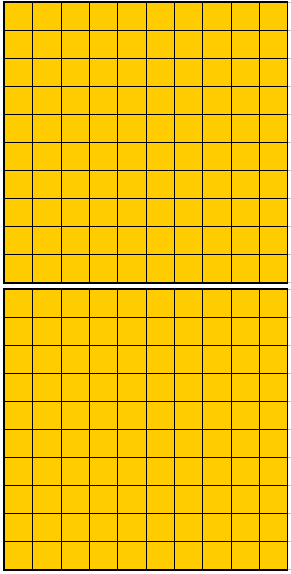 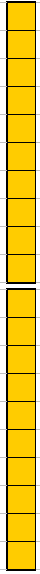 ANEXO 9 MATERIAL DOURADO79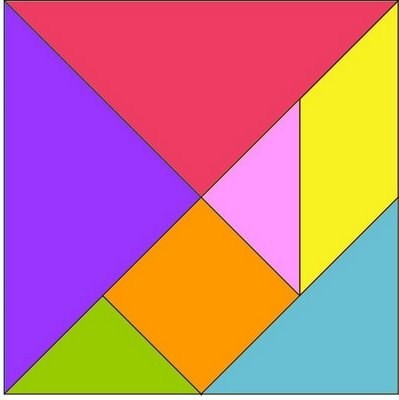 80TEMPOQUANTIDADE DE DIAS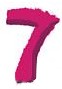 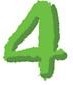 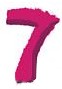 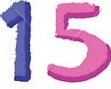 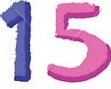 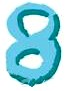 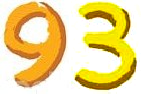 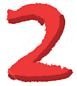 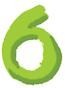 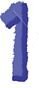 VALOR ABSOLUTO  	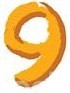 VALOR ABSOLUTO  	VALOR ABSOLUTO  	VALOR RELATIVO  	VALOR ABSOLUTO  	VALOR RELATIVO  	VALOR RELATIVO  	VALOR RELATIVO  	VALOR ABSOLUTO  	VALOR ABSOLUTO  	VALOR RELATIVO  	VALOR RELATIVO  	VALOR ABSOLUTO  	VALOR ABSOLUTO  	VALOR RELATIVO  	VALOR RELATIVO  	VALOR ABSOLUTO  	VALOR ABSOLUTO  	VALOR RELATIVO  	VALOR RELATIVO  	31VALOR RELATIVO  	VALOR RELATIVO  	31110111134177182587380205664400822-	72-	141-	25-	593-	260-	5993 7 59 26 1 4-	1 4-	6 5 6-	3 0 72 3 22 7 03 05 3 87 68 4 9-	4 9	-	1 3 5-	1 8 43 96 2 56 54112345678910ADICIONAR O NÚMERO DUAS VEZES1+12+23+3DOBRO2412345678910ADICIONAR O NÚMERO TRÊS VEZES1+1+12+2+23+3+3TRIPLO36012345678905012345678916012345678927012345678938012345678949CAIXAFIGURASREMÉDIOQUADRADOS E RETÂNGULOSSABONETERETÂNGULOSLEITETRIÂNGULOS E RETÂNGULOSCREME DENTALRETÂNGULOS